別紙１ エントリーシート （様式）※ 対話の実施日は、参加希望時間帯を記入してください。※ エントリーシート受領後、調整の上、実施日時及び場所を電子メールにて御連絡します。(都合により希望に添えない場合もありますので、予め御了承ください。)※ 対話に出席する人数は、１グループにつき３名以内としてください。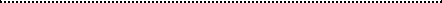 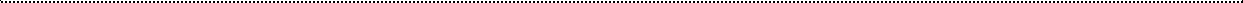 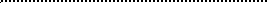 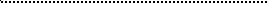 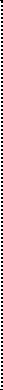 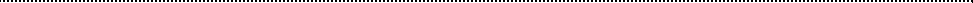 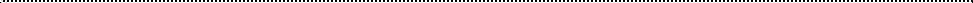 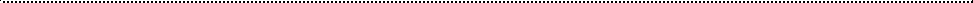 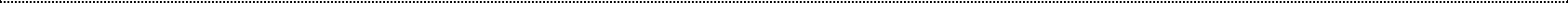 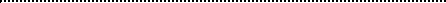 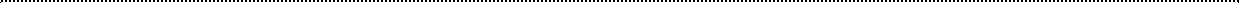 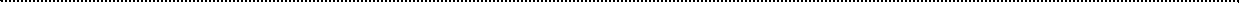 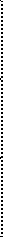 中山活性化センター及び周辺地の活用に関するサウンディング型市場調査エントリーシート法人名所在地(グループの場合)構成法人名サウンディング担当者氏名所属企業・部署名E-mailTel氏名所属企業・部署名E-mailTelサウンディングの希望日を記入し、時間帯をチェックしてください。月　　日(　)	　□９～12時	　□13～15時	□15～16時　	□何時でもよい月　　日(　)　	□９～12時	　□13～15時	□15～16時	　□何時でもよい月　　日(　)　	□９～12時　	□13～15時	□15～16時　	□何時でもよいサウンディングの希望日を記入し、時間帯をチェックしてください。月　　日(　)	　□９～12時	　□13～15時	□15～16時　	□何時でもよい月　　日(　)　	□９～12時	　□13～15時	□15～16時	　□何時でもよい月　　日(　)　	□９～12時　	□13～15時	□15～16時　	□何時でもよいサウンディングの希望日を記入し、時間帯をチェックしてください。月　　日(　)	　□９～12時	　□13～15時	□15～16時　	□何時でもよい月　　日(　)　	□９～12時	　□13～15時	□15～16時	　□何時でもよい月　　日(　)　	□９～12時　	□13～15時	□15～16時　	□何時でもよいサウンディング参加予定者氏名サウンディング参加予定者氏名所属法人名・部署・役職